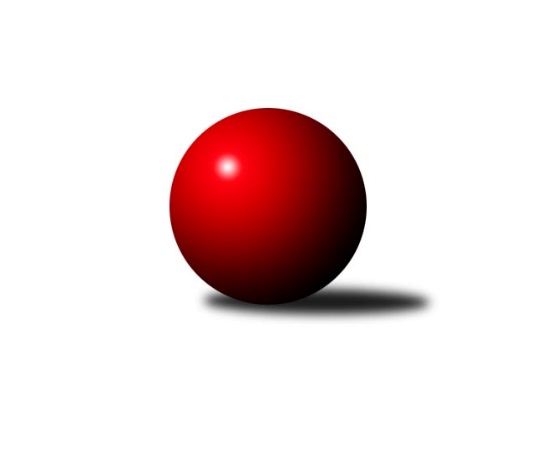 Č.11Ročník 2019/2020	8.6.2024 Zlínská krajská soutěž 2019/2020Statistika 11. kolaTabulka družstev:		družstvo	záp	výh	rem	proh	skore	sety	průměr	body	plné	dorážka	chyby	1.	TJ Chropyně	10	9	1	0	47.5 : 12.5 	(54.5 : 25.5)	1637	19	1128	510	31.5	2.	TJ Slavia Kroměříž B	10	7	0	3	37.5 : 22.5 	(43.0 : 37.0)	1583	14	1114	468	32	3.	TJ Bojkovice Krons C	10	6	0	4	38.5 : 21.5 	(44.0 : 36.0)	1583	12	1110	473	37.8	4.	VKK Vsetín D	10	5	1	4	31.0 : 29.0 	(46.5 : 33.5)	1591	11	1126	466	33.6	5.	TJ Spartak Hluk B	10	4	2	4	34.0 : 26.0 	(50.0 : 30.0)	1523	10	1078	445	37.6	6.	KK Kroměříž B	10	5	0	5	32.0 : 28.0 	(39.5 : 40.5)	1528	10	1098	430	42.8	7.	SC Bylnice  B	10	5	0	5	27.0 : 33.0 	(34.5 : 45.5)	1481	10	1063	418	44.9	8.	KC Zlín D	10	4	1	5	28.5 : 31.5 	(32.5 : 47.5)	1497	9	1064	433	42.7	9.	TJ Sokol Machová C	10	3	1	6	25.0 : 35.0 	(39.0 : 41.0)	1550	7	1097	453	43.6	10.	TJ Spartak Hluk A	10	2	1	7	18.0 : 42.0 	(32.5 : 47.5)	1543	5	1107	436	43.8	11.	KK Kroměříž C	10	1	1	8	11.0 : 49.0 	(24.0 : 56.0)	1491	3	1079	412	50.6Tabulka doma:		družstvo	záp	výh	rem	proh	skore	sety	průměr	body	maximum	minimum	1.	TJ Spartak Hluk B	5	4	1	0	25.0 : 5.0 	(33.0 : 7.0)	1599	9	1686	1510	2.	TJ Chropyně	4	4	0	0	19.0 : 5.0 	(23.5 : 8.5)	1638	8	1673	1613	3.	TJ Bojkovice Krons C	5	4	0	1	22.0 : 8.0 	(24.0 : 16.0)	1716	8	1774	1641	4.	TJ Slavia Kroměříž B	5	4	0	1	20.5 : 9.5 	(25.0 : 15.0)	1641	8	1670	1598	5.	SC Bylnice  B	5	4	0	1	20.0 : 10.0 	(21.0 : 19.0)	1579	8	1621	1547	6.	KK Kroměříž B	6	4	0	2	23.5 : 12.5 	(25.5 : 22.5)	1538	8	1602	1480	7.	KC Zlín D	5	2	1	2	16.5 : 13.5 	(20.5 : 19.5)	1470	5	1539	1383	8.	VKK Vsetín D	5	2	1	2	14.0 : 16.0 	(23.0 : 17.0)	1605	5	1687	1533	9.	TJ Sokol Machová C	5	1	1	3	14.0 : 16.0 	(22.0 : 18.0)	1619	3	1681	1572	10.	KK Kroměříž C	5	1	0	4	6.0 : 24.0 	(14.0 : 26.0)	1399	2	1416	1363	11.	TJ Spartak Hluk A	5	0	0	5	6.0 : 24.0 	(18.5 : 21.5)	1460	0	1504	1413Tabulka venku:		družstvo	záp	výh	rem	proh	skore	sety	průměr	body	maximum	minimum	1.	TJ Chropyně	6	5	1	0	28.5 : 7.5 	(31.0 : 17.0)	1637	11	1713	1535	2.	VKK Vsetín D	5	3	0	2	17.0 : 13.0 	(23.5 : 16.5)	1610	6	1774	1463	3.	TJ Slavia Kroměříž B	5	3	0	2	17.0 : 13.0 	(18.0 : 22.0)	1568	6	1647	1454	4.	TJ Spartak Hluk A	5	2	1	2	12.0 : 18.0 	(14.0 : 26.0)	1545	5	1610	1471	5.	TJ Bojkovice Krons C	5	2	0	3	16.5 : 13.5 	(20.0 : 20.0)	1550	4	1598	1457	6.	KC Zlín D	5	2	0	3	12.0 : 18.0 	(12.0 : 28.0)	1502	4	1607	1423	7.	TJ Sokol Machová C	5	2	0	3	11.0 : 19.0 	(17.0 : 23.0)	1532	4	1714	1381	8.	KK Kroměříž B	4	1	0	3	8.5 : 15.5 	(14.0 : 18.0)	1525	2	1563	1479	9.	SC Bylnice  B	5	1	0	4	7.0 : 23.0 	(13.5 : 26.5)	1462	2	1585	1384	10.	TJ Spartak Hluk B	5	0	1	4	9.0 : 21.0 	(17.0 : 23.0)	1504	1	1595	1383	11.	KK Kroměříž C	5	0	1	4	5.0 : 25.0 	(10.0 : 30.0)	1498	1	1579	1364Tabulka podzimní části:		družstvo	záp	výh	rem	proh	skore	sety	průměr	body	doma	venku	1.	TJ Chropyně	10	9	1	0	47.5 : 12.5 	(54.5 : 25.5)	1637	19 	4 	0 	0 	5 	1 	0	2.	TJ Slavia Kroměříž B	10	7	0	3	37.5 : 22.5 	(43.0 : 37.0)	1583	14 	4 	0 	1 	3 	0 	2	3.	TJ Bojkovice Krons C	10	6	0	4	38.5 : 21.5 	(44.0 : 36.0)	1583	12 	4 	0 	1 	2 	0 	3	4.	VKK Vsetín D	10	5	1	4	31.0 : 29.0 	(46.5 : 33.5)	1591	11 	2 	1 	2 	3 	0 	2	5.	TJ Spartak Hluk B	10	4	2	4	34.0 : 26.0 	(50.0 : 30.0)	1523	10 	4 	1 	0 	0 	1 	4	6.	KK Kroměříž B	10	5	0	5	32.0 : 28.0 	(39.5 : 40.5)	1528	10 	4 	0 	2 	1 	0 	3	7.	SC Bylnice  B	10	5	0	5	27.0 : 33.0 	(34.5 : 45.5)	1481	10 	4 	0 	1 	1 	0 	4	8.	KC Zlín D	10	4	1	5	28.5 : 31.5 	(32.5 : 47.5)	1497	9 	2 	1 	2 	2 	0 	3	9.	TJ Sokol Machová C	10	3	1	6	25.0 : 35.0 	(39.0 : 41.0)	1550	7 	1 	1 	3 	2 	0 	3	10.	TJ Spartak Hluk A	10	2	1	7	18.0 : 42.0 	(32.5 : 47.5)	1543	5 	0 	0 	5 	2 	1 	2	11.	KK Kroměříž C	10	1	1	8	11.0 : 49.0 	(24.0 : 56.0)	1491	3 	1 	0 	4 	0 	1 	4Tabulka jarní části:		družstvo	záp	výh	rem	proh	skore	sety	průměr	body	doma	venku	1.	KC Zlín D	0	0	0	0	0.0 : 0.0 	(0.0 : 0.0)	0	0 	0 	0 	0 	0 	0 	0 	2.	TJ Chropyně	0	0	0	0	0.0 : 0.0 	(0.0 : 0.0)	0	0 	0 	0 	0 	0 	0 	0 	3.	TJ Spartak Hluk A	0	0	0	0	0.0 : 0.0 	(0.0 : 0.0)	0	0 	0 	0 	0 	0 	0 	0 	4.	TJ Spartak Hluk B	0	0	0	0	0.0 : 0.0 	(0.0 : 0.0)	0	0 	0 	0 	0 	0 	0 	0 	5.	TJ Sokol Machová C	0	0	0	0	0.0 : 0.0 	(0.0 : 0.0)	0	0 	0 	0 	0 	0 	0 	0 	6.	TJ Slavia Kroměříž B	0	0	0	0	0.0 : 0.0 	(0.0 : 0.0)	0	0 	0 	0 	0 	0 	0 	0 	7.	TJ Bojkovice Krons C	0	0	0	0	0.0 : 0.0 	(0.0 : 0.0)	0	0 	0 	0 	0 	0 	0 	0 	8.	SC Bylnice  B	0	0	0	0	0.0 : 0.0 	(0.0 : 0.0)	0	0 	0 	0 	0 	0 	0 	0 	9.	KK Kroměříž B	0	0	0	0	0.0 : 0.0 	(0.0 : 0.0)	0	0 	0 	0 	0 	0 	0 	0 	10.	KK Kroměříž C	0	0	0	0	0.0 : 0.0 	(0.0 : 0.0)	0	0 	0 	0 	0 	0 	0 	0 	11.	VKK Vsetín D	0	0	0	0	0.0 : 0.0 	(0.0 : 0.0)	0	0 	0 	0 	0 	0 	0 	0 Zisk bodů pro družstvo:		jméno hráče	družstvo	body	zápasy	v %	dílčí body	sety	v %	1.	Milan Podaný 	TJ Chropyně  	8	/	10	(80%)	17	/	20	(85%)	2.	Ludvík Jurásek 	TJ Spartak Hluk B 	8	/	10	(80%)	15	/	20	(75%)	3.	Ladislav Strnad 	SC Bylnice  B 	8	/	10	(80%)	13.5	/	20	(68%)	4.	Josef Benek 	TJ Sokol Machová C 	8	/	10	(80%)	12	/	20	(60%)	5.	Josef Vaculík 	KK Kroměříž B 	7.5	/	10	(75%)	14	/	20	(70%)	6.	Eva Kyseláková 	TJ Spartak Hluk B 	7	/	8	(88%)	13	/	16	(81%)	7.	David Hanke 	TJ Bojkovice Krons C 	7	/	9	(78%)	14	/	18	(78%)	8.	Vladimír Čech 	KC Zlín D 	7	/	9	(78%)	10	/	18	(56%)	9.	Ondřej Kelíšek 	TJ Spartak Hluk A 	7	/	10	(70%)	14	/	20	(70%)	10.	Milan Skopal 	TJ Slavia Kroměříž B 	6	/	7	(86%)	11	/	14	(79%)	11.	Karel Skoumal 	KC Zlín D 	6	/	7	(86%)	9	/	14	(64%)	12.	Miroslav Macega 	TJ Slavia Kroměříž B 	6	/	8	(75%)	10	/	16	(63%)	13.	Eva Hajdová 	VKK Vsetín D 	6	/	9	(67%)	14	/	18	(78%)	14.	Jaroslav Krejčíř 	TJ Chropyně  	6	/	9	(67%)	12	/	18	(67%)	15.	Ondřej Novák 	SC Bylnice  B 	6	/	9	(67%)	10	/	18	(56%)	16.	Dominik Slavíček 	TJ Bojkovice Krons C 	5.5	/	7	(79%)	8	/	14	(57%)	17.	Lenka Krejčířová 	TJ Chropyně  	5.5	/	9	(61%)	11.5	/	18	(64%)	18.	Jakub Lahuta 	TJ Bojkovice Krons C 	5	/	6	(83%)	8	/	12	(67%)	19.	Dita Stratilová 	VKK Vsetín D 	5	/	8	(63%)	12	/	16	(75%)	20.	Stanislav Poledňák 	KK Kroměříž B 	5	/	8	(63%)	8	/	16	(50%)	21.	Jiří Pospíšil 	TJ Spartak Hluk B 	5	/	9	(56%)	11	/	18	(61%)	22.	Jan Lahuta 	TJ Bojkovice Krons C 	4	/	5	(80%)	6	/	10	(60%)	23.	Jan Trlica 	TJ Slavia Kroměříž B 	4	/	5	(80%)	6	/	10	(60%)	24.	Margita Fryštacká 	TJ Sokol Machová C 	4	/	6	(67%)	9	/	12	(75%)	25.	Michal Kuchařík 	TJ Chropyně  	4	/	6	(67%)	7	/	12	(58%)	26.	Richard Mikeš 	TJ Chropyně  	4	/	6	(67%)	7	/	12	(58%)	27.	Lucie Hanzelová 	VKK Vsetín D 	4	/	7	(57%)	9	/	14	(64%)	28.	Zdeněk Kočíř 	TJ Spartak Hluk B 	4	/	8	(50%)	9	/	16	(56%)	29.	Miroslav Ševeček 	TJ Sokol Machová C 	4	/	9	(44%)	8	/	18	(44%)	30.	Miroslav Nožička 	TJ Spartak Hluk A 	4	/	10	(40%)	9	/	20	(45%)	31.	Pavel Vyskočil 	KK Kroměříž B 	3.5	/	8	(44%)	6.5	/	16	(41%)	32.	Roman Machálek 	TJ Slavia Kroměříž B 	3	/	5	(60%)	6	/	10	(60%)	33.	Věra Skoumalová 	KC Zlín D 	3	/	5	(60%)	5	/	10	(50%)	34.	Pavel Polišenský 	TJ Slavia Kroměříž B 	3	/	6	(50%)	5	/	12	(42%)	35.	Martin Novotný 	KK Kroměříž B 	3	/	7	(43%)	7	/	14	(50%)	36.	Adam Grebeníček 	TJ Sokol Machová C 	3	/	7	(43%)	7	/	14	(50%)	37.	Luděk Novák 	SC Bylnice  B 	2	/	2	(100%)	4	/	4	(100%)	38.	Zdeněk Rybnikář 	TJ Bojkovice Krons C 	2	/	4	(50%)	2	/	8	(25%)	39.	Radek Hajda 	VKK Vsetín D 	2	/	5	(40%)	4	/	10	(40%)	40.	František Nedopil 	KK Kroměříž B 	2	/	6	(33%)	3	/	12	(25%)	41.	Petr Foltýn 	VKK Vsetín D 	2	/	9	(22%)	6.5	/	18	(36%)	42.	Tomáš Indra 	TJ Spartak Hluk A 	2	/	9	(22%)	6	/	18	(33%)	43.	Oldřich Křen 	KK Kroměříž C 	2	/	10	(20%)	8	/	20	(40%)	44.	Jan Bambuch 	KK Kroměříž C 	2	/	10	(20%)	6	/	20	(30%)	45.	Kateřina Spurná 	KK Kroměříž C 	2	/	10	(20%)	5	/	20	(25%)	46.	Petr Dlouhý 	TJ Slavia Kroměříž B 	1.5	/	4	(38%)	4	/	8	(50%)	47.	Rudolf Kadlečík 	KC Zlín D 	1	/	1	(100%)	1	/	2	(50%)	48.	Lenka Farkašovská 	TJ Spartak Hluk B 	1	/	2	(50%)	2	/	4	(50%)	49.	Marie Hnilicová 	KC Zlín D 	1	/	2	(50%)	2	/	4	(50%)	50.	Jan Lahuta 	TJ Bojkovice Krons C 	1	/	3	(33%)	3	/	6	(50%)	51.	Jan Křižka 	TJ Bojkovice Krons C 	1	/	3	(33%)	2	/	6	(33%)	52.	Miroslav Šopík 	TJ Bojkovice Krons C 	1	/	3	(33%)	1	/	6	(17%)	53.	Karel Večeřa 	KC Zlín D 	1	/	5	(20%)	3	/	10	(30%)	54.	Antonín Strnad 	SC Bylnice  B 	1	/	5	(20%)	2	/	10	(20%)	55.	Tomáš Galuška 	TJ Spartak Hluk A 	1	/	5	(20%)	1.5	/	10	(15%)	56.	Radmila Spurná 	KK Kroměříž C 	1	/	10	(10%)	5	/	20	(25%)	57.	Matěj Čunek 	KC Zlín D 	0.5	/	2	(25%)	1	/	4	(25%)	58.	Roman Škrabal 	TJ Sokol Machová C 	0	/	1	(0%)	1	/	2	(50%)	59.	Kateřina Ondrouchová 	TJ Slavia Kroměříž B 	0	/	1	(0%)	0	/	2	(0%)	60.	Romana Kočířová 	TJ Spartak Hluk B 	0	/	1	(0%)	0	/	2	(0%)	61.	Tereza Hanáčková 	KC Zlín D 	0	/	1	(0%)	0	/	2	(0%)	62.	Adéla Foltýnová 	VKK Vsetín D 	0	/	2	(0%)	1	/	4	(25%)	63.	Anna Nožičková 	TJ Spartak Hluk A 	0	/	2	(0%)	1	/	4	(25%)	64.	Věra Čechová 	TJ Spartak Hluk B 	0	/	2	(0%)	0	/	4	(0%)	65.	Oldřich Žák 	TJ Sokol Machová C 	0	/	2	(0%)	0	/	4	(0%)	66.	Michal Růžička 	TJ Slavia Kroměříž B 	0	/	4	(0%)	1	/	8	(13%)	67.	Roman Prachař 	TJ Spartak Hluk A 	0	/	4	(0%)	1	/	8	(13%)	68.	Hana Polišenská 	KC Zlín D 	0	/	4	(0%)	0.5	/	8	(6%)	69.	Jiří Hanák 	TJ Sokol Machová C 	0	/	5	(0%)	2	/	10	(20%)	70.	Vladimíra Strnková 	SC Bylnice  B 	0	/	6	(0%)	2	/	12	(17%)	71.	Michal Pecl 	SC Bylnice  B 	0	/	8	(0%)	3	/	16	(19%)Průměry na kuželnách:		kuželna	průměr	plné	dorážka	chyby	výkon na hráče	1.	TJ Bojkovice Krons, 1-2	1682	1181	501	36.1	(420.6)	2.	TJ Sokol Machová, 1-2	1617	1136	480	38.6	(404.3)	3.	TJ Slavia Kroměříž, 1-2	1615	1131	483	32.1	(403.8)	4.	TJ Zbrojovka Vsetín, 1-4	1577	1115	462	37.6	(394.5)	5.	Chropyně, 1-2	1577	1114	462	37.0	(394.4)	6.	TJ Spartak Hluk, 1-2	1508	1079	429	43.8	(377.2)	7.	KK Kroměříž, 1-4	1486	1056	429	43.1	(371.5)	8.	KC Zlín, 1-4	1461	1048	413	46.9	(365.4)	9.	- volno -, 1-4	0	0	0	0.0	(0.0)Nejlepší výkony na kuželnách:TJ Bojkovice Krons, 1-2VKK Vsetín D	1774	9. kolo	Adam Grebeníček 	TJ Sokol Machová C	508	7. koloTJ Bojkovice Krons C	1774	7. kolo	David Hanke 	TJ Bojkovice Krons C	488	2. koloTJ Bojkovice Krons C	1767	4. kolo	Jan Lahuta 	TJ Bojkovice Krons C	480	7. koloTJ Bojkovice Krons C	1724	2. kolo	Jakub Lahuta 	TJ Bojkovice Krons C	475	4. koloTJ Sokol Machová C	1714	7. kolo	Dita Stratilová 	VKK Vsetín D	471	9. koloTJ Bojkovice Krons C	1676	11. kolo	Jan Lahuta 	TJ Bojkovice Krons C	460	2. koloTJ Bojkovice Krons C	1641	9. kolo	Eva Hajdová 	VKK Vsetín D	455	9. koloKC Zlín D	1607	4. kolo	Ladislav Strnad 	SC Bylnice  B	449	2. koloSC Bylnice  B	1585	2. kolo	Jakub Lahuta 	TJ Bojkovice Krons C	445	7. koloKK Kroměříž B	1563	11. kolo	Jan Lahuta 	TJ Bojkovice Krons C	442	11. koloTJ Sokol Machová, 1-2TJ Chropyně 	1683	9. kolo	Milan Skopal 	TJ Slavia Kroměříž B	452	4. koloTJ Sokol Machová C	1681	9. kolo	Milan Podaný 	TJ Chropyně 	445	9. koloTJ Sokol Machová C	1661	6. kolo	Miroslav Ševeček 	TJ Sokol Machová C	442	9. koloTJ Slavia Kroměříž B	1647	4. kolo	Ondřej Kelíšek 	TJ Spartak Hluk A	435	11. koloTJ Sokol Machová C	1604	4. kolo	Roman Machálek 	TJ Slavia Kroměříž B	431	4. koloTJ Spartak Hluk A	1600	11. kolo	Miroslav Nožička 	TJ Spartak Hluk A	430	11. koloKK Kroměříž C	1579	2. kolo	Adam Grebeníček 	TJ Sokol Machová C	428	6. koloTJ Sokol Machová C	1578	11. kolo	Miroslav Ševeček 	TJ Sokol Machová C	427	2. koloTJ Sokol Machová C	1572	2. kolo	Miroslav Ševeček 	TJ Sokol Machová C	419	6. koloTJ Spartak Hluk B	1567	6. kolo	Margita Fryštacká 	TJ Sokol Machová C	419	4. koloTJ Slavia Kroměříž, 1-2TJ Chropyně 	1713	5. kolo	Miroslav Macega 	TJ Slavia Kroměříž B	459	7. koloTJ Slavia Kroměříž B	1670	7. kolo	Milan Podaný 	TJ Chropyně 	449	5. koloTJ Slavia Kroměříž B	1669	3. kolo	David Hanke 	TJ Bojkovice Krons C	442	3. koloTJ Slavia Kroměříž B	1640	5. kolo	Miroslav Macega 	TJ Slavia Kroměříž B	440	3. koloTJ Slavia Kroměříž B	1628	9. kolo	Richard Mikeš 	TJ Chropyně 	437	5. koloTJ Bojkovice Krons C	1598	3. kolo	Pavel Polišenský 	TJ Slavia Kroměříž B	437	1. koloTJ Slavia Kroměříž B	1598	1. kolo	Lenka Krejčířová 	TJ Chropyně 	432	5. koloKK Kroměříž C	1553	9. kolo	Petr Dlouhý 	TJ Slavia Kroměříž B	429	7. koloTJ Spartak Hluk A	1544	7. kolo	Miroslav Macega 	TJ Slavia Kroměříž B	428	5. koloKC Zlín D	1539	1. kolo	Michal Růžička 	TJ Slavia Kroměříž B	427	5. koloTJ Zbrojovka Vsetín, 1-4VKK Vsetín D	1719	5. kolo	Ondřej Kelíšek 	TJ Spartak Hluk A	458	2. koloVKK Vsetín D	1687	4. kolo	Ladislav Strnad 	SC Bylnice  B	451	10. koloVKK Vsetín D	1645	8. kolo	Petr Foltýn 	VKK Vsetín D	449	4. koloTJ Slavia Kroměříž B	1640	6. kolo	Lucie Hanzelová 	VKK Vsetín D	447	5. koloVKK Vsetín D	1627	2. kolo	Ladislav Strnad 	SC Bylnice  B	443	1. koloSC Bylnice  B	1621	5. kolo	Eva Hajdová 	VKK Vsetín D	442	2. koloTJ Spartak Hluk A	1610	2. kolo	Ladislav Strnad 	SC Bylnice  B	439	3. koloTJ Spartak Hluk B	1595	8. kolo	Eva Hajdová 	VKK Vsetín D	432	10. koloSC Bylnice  B	1591	3. kolo	Eva Hajdová 	VKK Vsetín D	431	8. koloSC Bylnice  B	1590	10. kolo	Dita Stratilová 	VKK Vsetín D	429	5. koloChropyně, 1-2TJ Chropyně 	1673	11. kolo	Lenka Krejčířová 	TJ Chropyně 	438	11. koloTJ Chropyně 	1638	6. kolo	Eva Hajdová 	VKK Vsetín D	435	11. koloVKK Vsetín D	1630	11. kolo	Petr Foltýn 	VKK Vsetín D	432	11. koloTJ Chropyně 	1626	4. kolo	Richard Mikeš 	TJ Chropyně 	429	11. koloTJ Chropyně 	1613	8. kolo	Věra Skoumalová 	KC Zlín D	424	6. koloTJ Bojkovice Krons C	1567	8. kolo	Dita Stratilová 	VKK Vsetín D	422	11. koloKC Zlín D	1441	6. kolo	Milan Podaný 	TJ Chropyně 	421	6. koloSC Bylnice  B	1432	4. kolo	Michal Kuchařík 	TJ Chropyně 	416	6. kolo		. kolo	Jakub Lahuta 	TJ Bojkovice Krons C	416	8. kolo		. kolo	Milan Podaný 	TJ Chropyně 	416	11. koloTJ Spartak Hluk, 1-2TJ Spartak Hluk B	1686	9. kolo	Eva Kyseláková 	TJ Spartak Hluk B	439	2. koloTJ Spartak Hluk B	1633	2. kolo	Lenka Krejčířová 	TJ Chropyně 	432	7. koloTJ Spartak Hluk B	1593	11. kolo	Ludvík Jurásek 	TJ Spartak Hluk B	430	9. koloTJ Chropyně 	1575	7. kolo	Eva Kyseláková 	TJ Spartak Hluk B	428	7. koloTJ Spartak Hluk B	1571	7. kolo	Eva Kyseláková 	TJ Spartak Hluk B	424	9. koloKK Kroměříž B	1538	4. kolo	Ondřej Kelíšek 	TJ Spartak Hluk A	423	1. koloTJ Chropyně 	1535	1. kolo	Ondřej Kelíšek 	TJ Spartak Hluk A	421	9. koloTJ Spartak Hluk B	1510	5. kolo	Zdeněk Kočíř 	TJ Spartak Hluk B	421	9. koloSC Bylnice  B	1504	6. kolo	Jiří Pospíšil 	TJ Spartak Hluk B	411	9. koloTJ Spartak Hluk A	1504	4. kolo	Ondřej Kelíšek 	TJ Spartak Hluk A	411	8. koloKK Kroměříž, 1-4TJ Chropyně 	1607	2. kolo	Stanislav Poledňák 	KK Kroměříž B	430	6. koloKK Kroměříž B	1602	6. kolo	Milan Skopal 	TJ Slavia Kroměříž B	425	8. koloTJ Chropyně 	1589	3. kolo	Josef Benek 	TJ Sokol Machová C	424	1. koloKK Kroměříž B	1585	2. kolo	Josef Vaculík 	KK Kroměříž B	418	6. koloTJ Slavia Kroměříž B	1584	8. kolo	Jan Lahuta 	TJ Bojkovice Krons C	418	1. koloTJ Bojkovice Krons C	1567	1. kolo	Josef Vaculík 	KK Kroměříž B	416	2. koloKK Kroměříž B	1538	3. kolo	Lenka Krejčířová 	TJ Chropyně 	416	2. koloKK Kroměříž B	1518	10. kolo	Richard Mikeš 	TJ Chropyně 	416	3. koloTJ Spartak Hluk B	1511	10. kolo	Josef Vaculík 	KK Kroměříž B	407	10. koloKK Kroměříž B	1502	1. kolo	Roman Machálek 	TJ Slavia Kroměříž B	404	8. koloKC Zlín, 1-4KC Zlín D	1539	11. kolo	Vladimír Čech 	KC Zlín D	429	5. koloTJ Sokol Machová C	1537	5. kolo	Margita Fryštacká 	TJ Sokol Machová C	415	5. koloKC Zlín D	1502	9. kolo	Adam Grebeníček 	TJ Sokol Machová C	410	5. koloKC Zlín D	1492	5. kolo	Vladimír Čech 	KC Zlín D	410	7. koloKK Kroměříž B	1479	9. kolo	Karel Skoumal 	KC Zlín D	407	9. koloVKK Vsetín D	1466	7. kolo	Josef Vaculík 	KK Kroměříž B	402	9. koloKC Zlín D	1432	7. kolo	Vladimír Čech 	KC Zlín D	396	3. koloSC Bylnice  B	1404	11. kolo	Vladimír Čech 	KC Zlín D	396	11. koloTJ Spartak Hluk B	1383	3. kolo	Zdeněk Kočíř 	TJ Spartak Hluk B	394	3. koloKC Zlín D	1383	3. kolo	Karel Skoumal 	KC Zlín D	392	11. kolo- volno -, 1-4Četnost výsledků:	6.0 : 0.0	9x	5.0 : 1.0	12x	4.5 : 1.5	2x	4.0 : 2.0	7x	3.0 : 3.0	4x	2.0 : 4.0	8x	1.5 : 4.5	1x	1.0 : 5.0	6x	0.0 : 6.0	6x